กฟ. 97(3)-๑๑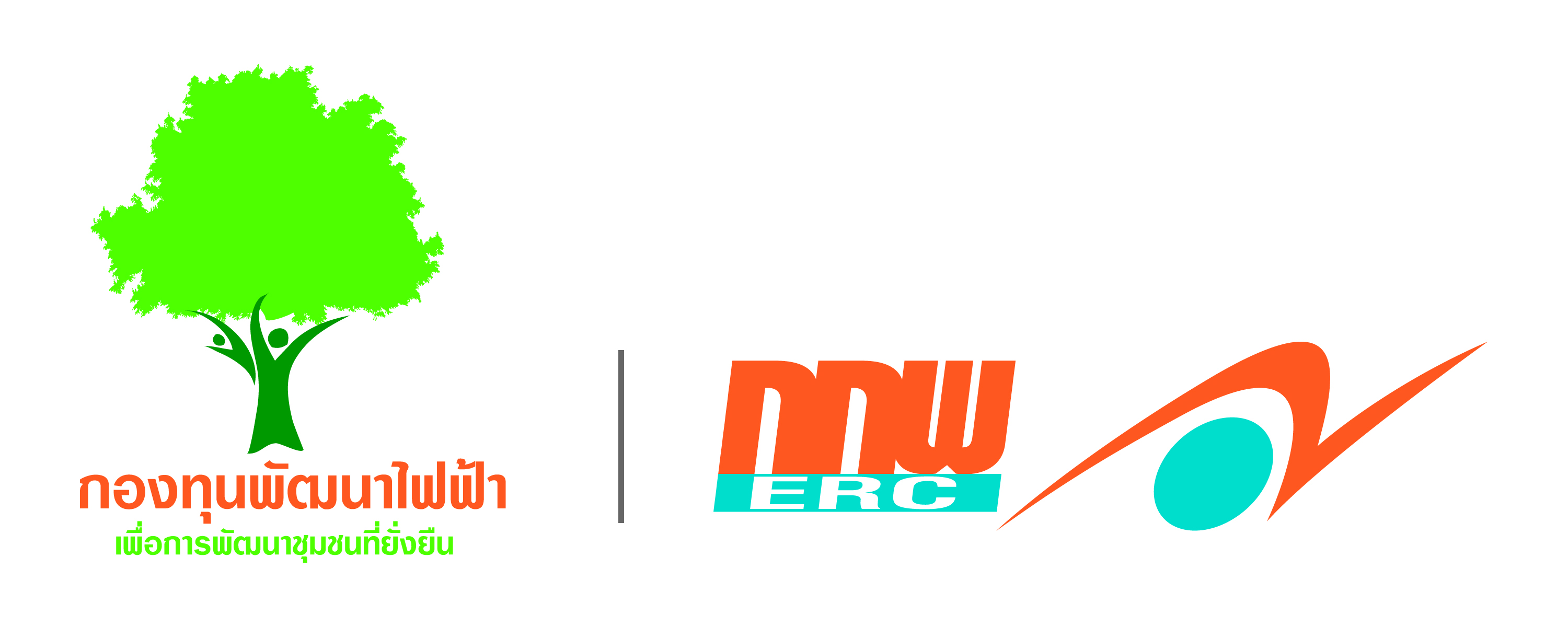 ตัวอย่างหนังสือแจ้งผลการพิจารณาโครงการชุมชนกองทุนพัฒนาไฟฟ้า เพื่อการพัฒนาหรือฟื้นฟูท้องถิ่นที่ได้รับผลกระทบ
จากการดำเนินงานของโรงไฟฟ้าเรื่อง	แจ้งผลการพิจารณาโครงการชุมชนเรียน								ตามที่ท่านได้ส่งแบบเสนอขอโครงการชุมชนกองทุนพัฒนาไฟฟ้า  เพื่อการพัฒนาหรือฟื้นฟูท้องถิ่นที่ได้รับผลกระทบจากการดำเนินงานของโรงไฟฟ้า  ชื่อโครงการ............................................................................หมู่ที่................ ตำบล....................................... อำเภอ...................................... จังหวัด........................................ เพื่อขอรับการสนับสนุนจากเงินกองทุนพัฒนาไฟฟ้าในเขตพื้นที่ประกาศ ภายใต้การบริหารของ คพรฟ.................................................................... จำนวนเงินงบประมาณที่เสนอขอ เป็นเงิน............................................บาท  เพื่อนำเงินกองทุนพัฒนาไฟฟ้าไปใช้ตามวัตถุประสงค์ของโครงการให้เกิดประโยชน์กับชุมชน/ประชาชนในพื้นที่ประกาศ  ตามที่กำหนดไว้ในพระราชบัญญัติการประกอบกิจการพลังงาน พ.ศ. 2550 และระเบียบคณะกรรมการกำกับกิจการพลังงาน ว่าด้วยกองทุนพัฒนาไฟฟ้า เพื่อการพัฒนาหรือฟื้นฟูท้องถิ่นที่ได้รับผลกระทบจากการดำเนินงานของโรงไฟฟ้า พ.ศ. 2553 พร้อมเอกสารประกอบแบบเสนอขอโครงการชุมชน นั้น 	บัดนี้ คพรฟ. ได้จัดประชุมครั้งที่........./....... เมื่อวันที่......................................เพื่อพิจารณาโครงการชุมชนของท่านแล้ว มีมติในการประชุมและขอแจ้งให้ท่านทราบ ดังนี้                 อนุมัติแบบทั้งหมด                			งบประมาณอนุมัติ...........................................บาท                 อนุมัติแบบปรับลดกิจกรรมบางส่วน/ปรับลดงบสนับสนุนลง งบประมาณอนุมัติ......................................บาท                 กิจกรรมที่ปรับลด คือ..........................................................................................................................................                 อนุมัติแบบมีเงื่อนไข/ต้องแก้ไขปรับปรุง  		งบประมาณอนุมัติ...........................................บาท  	     เงื่อนไข ...............................................................................................................................................................                  ............................................................................................................................................................................ 	     ให้พัฒนาโครงการชุมชนใหม่                 ให้ตกไป	จึงเรียนมาเพื่อโปรดทราบ และโปรดติดต่อที่หมายเลขโทรศัพท์...................................... เพื่อนัดหมายทำสัญญาหรือข้อตกลงสนับสนุนโครงการชุมชน ต่อไปขอแสดงความนับถือ( .....................................................  )ประธาน คพรฟ...................................................................